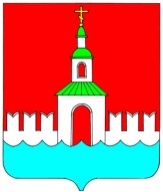  АДМИНИСТРАЦИЯ ЮРЬЕВЕЦКОГОМУНИЦИПАЛЬНОГО РАЙОНАИВАНОВСКОЙ ОБЛАСТИРАСПОРЯЖЕНИЕ	от    08.06.2022 г. № 370	      г. ЮрьевецО назначении ответственного лица за направление сведенийВ соответствии со ст. 15 Федерального закона от 25.12.2008 № 273-ФЗ «О противодействии коррупции» и на основании Постановления Правительства РФ от 05.03.2018 г. № 228 «О реестре лиц, уволенных в связи с утратой доверия»,Назначить Разгон Елену Сергеевну, главного специалиста управления муниципальной службы, кадровой работы, архивного дела, ответственной за направление сведений в уполномоченный государственный орган (уполномоченную организацию) в соответствии с Положением, утвержденным Постановлением Правительства РФ от 05.03.2018 г. № 228 «О реестре лиц, уволенных в связи с утратой доверия» для их включения в реестр, а также для исключения из реестра сведений по основаниям, указанным в п. 15 настоящего Положения.Глава Юрьевецкого муниципального района 				          	      С.В. Жубаркин 